Spoštovani udeleženci geografskega tekmovanja v šol. letu 2018/201924. tekmovanje iz znanja geografije smo uspešno izpeljali z državnim tekmovanjem na OŠ Podčetrtek.Čestitke vsem osnovnošolskim in srednješolskim tekmovalkam in tekmovalcem, ki so z opravljenimi pisnimi in terenskimi  nalogami izkazali veliko geografsko kompleksnega, življenjsko uporabnega znanja.  Že tradicionalno so bile med končnimi rezultati in uvrstitvami zelo majhne razlike.Za uspehe in izkazana znanja učencev in dijakov ste v veliki meri zaslužni mentorji, ki ste z vašim dodatnim delom in trudom pripravljali tekmovalce. Vsem iskrena hvala in veliko uspeha v nadaljnjem delu.Posebej se zahvaljujem gostiteljici državnega tekmovanja, OŠ Podčetrtek ter vsem, ki so pomagali organizirati državno raven tekmovanja za najuspešnejše osnovnošolce in dijake srednjih šol. Iskrena hvala ravnateljici  ge.  Sonji Švajger  za gostoljubje, organizacijo in pozdravni govor, predstojnici ZRSŠ OE  Celje ge. mag. Sonji Zajc za uvodni pozdrav, vsem članom organizacijske ekipe ge. Simone Gobec Drofenik, ki so poskrbeli za odlično izvedbo in prijetno počutje vseh nas.Globoko zahvalo izrekam vsem organizatorjem in gostiteljem območnih tekmovanj, ki ste žrtvovali veliko časa, dobre volje, strokovnega znanja in napora, da ste uspešno organizirali območna tekmovanja.Prav tako se najlepše se zahvaljujem vsem mentorjem, ki ste na šolski ravni pripravljali in izvedli šolsko, kvalifikacijsko tekmovanje.Priprava in izvedba tekmovanja sta tretjič potekali ob strokovni in logistični podpori študentk Filozofske fakultete Maribor. Prisrčna hvala Anji MIHELIČ, Katji CIGULA in Andreji LAJH za učinkovito in  konstruktivno sodelovanje.Tekmovanje je že enajsto leto potekalo z računalniško podporo strežnika DMFA. Kljub pridobljenim izkušnjam prejšnjih let, so se nam še vedno pojavljale določene težave, katere je g. dr. Matjaž Željko vedno reševal. Iskreno se mu zahvaljujem za njegovo razumevanje in pomoč. Rezultati so vam  dostopni preko DMFA strežnika, jih pa kljub temu prilagam k temu dopisu.Mentorje in mentorice štirih prvouvrščenih tekmovalcev skupine OŠ 89 in SŠ A prosim za razmislek in razgovor s tekmovalci, starši in vodstvi šol o možnostih mednarodnega udejstvovanja njihovih tekmovalcev. Enako prosim tudi kolegice in kolege mentorje tekmovalcev SŠ A uvrščenih od 5. do 7.mesta in kolega mentorja prvouvrščenega tekmovalca skupine SŠ B. Podrobnejše informacije boste prejeli v naslednjih dneh.S prijaznim vabilom k sodelovanju v naslednjih tekmovanjih, vas lepo pozdravljam in želim uspešno in prijetno nadaljevanje ter zaključek šolskega leta.Koordinator tekmovanja:Danijel LilekURADNI REZULTATI OŠ 67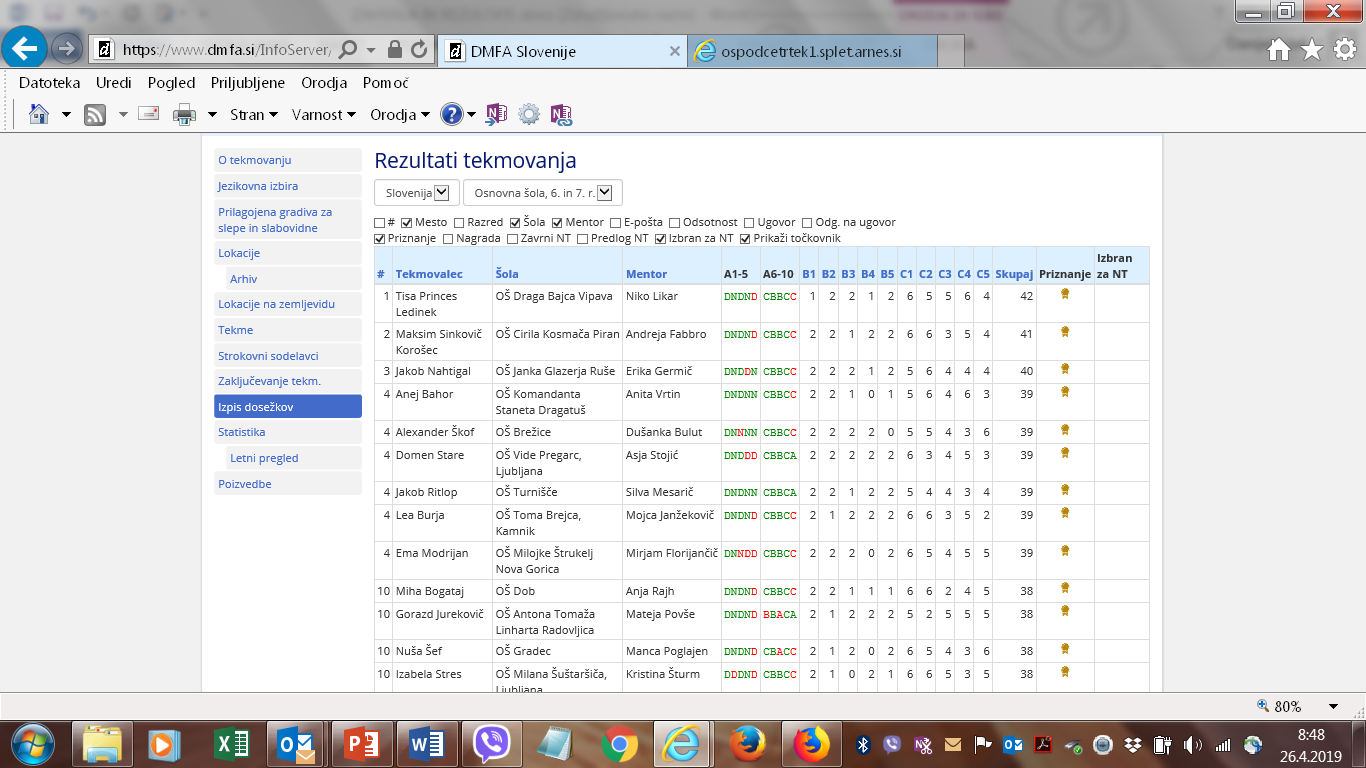 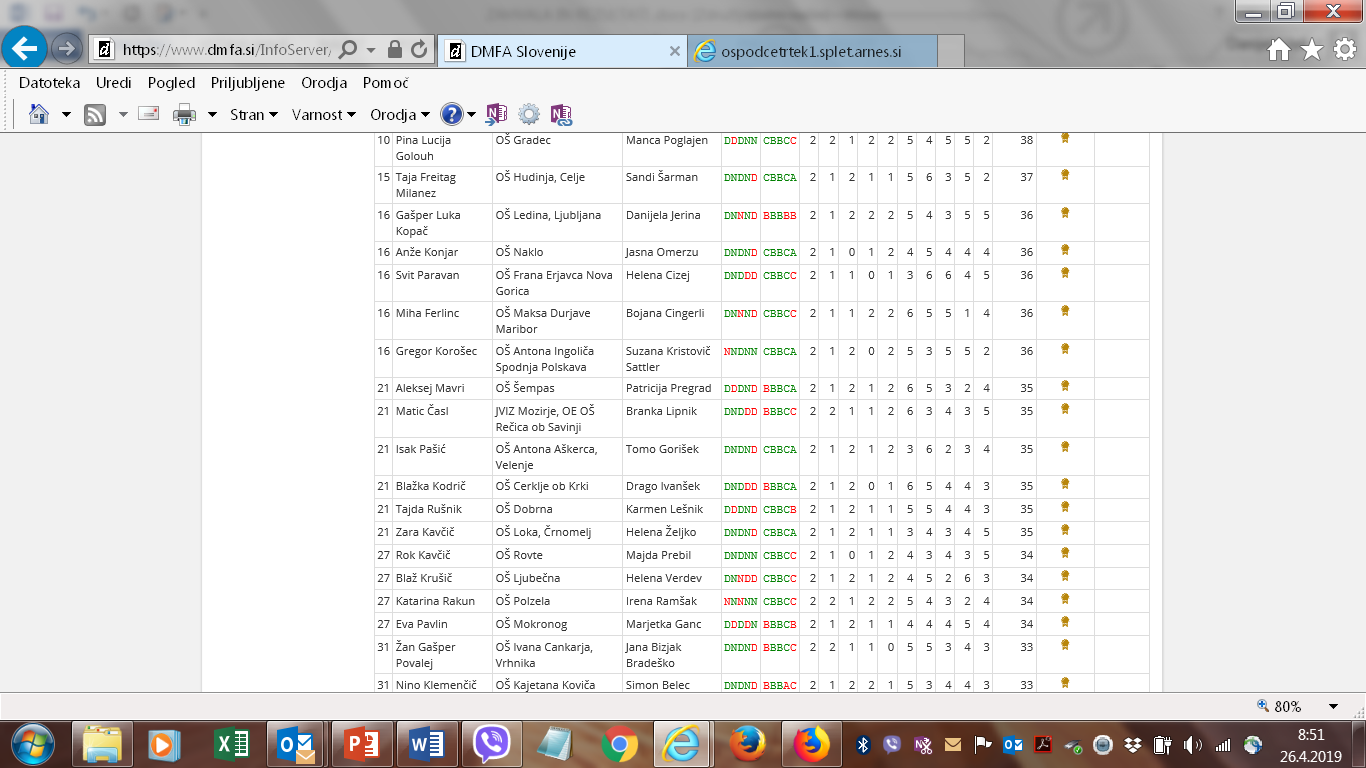 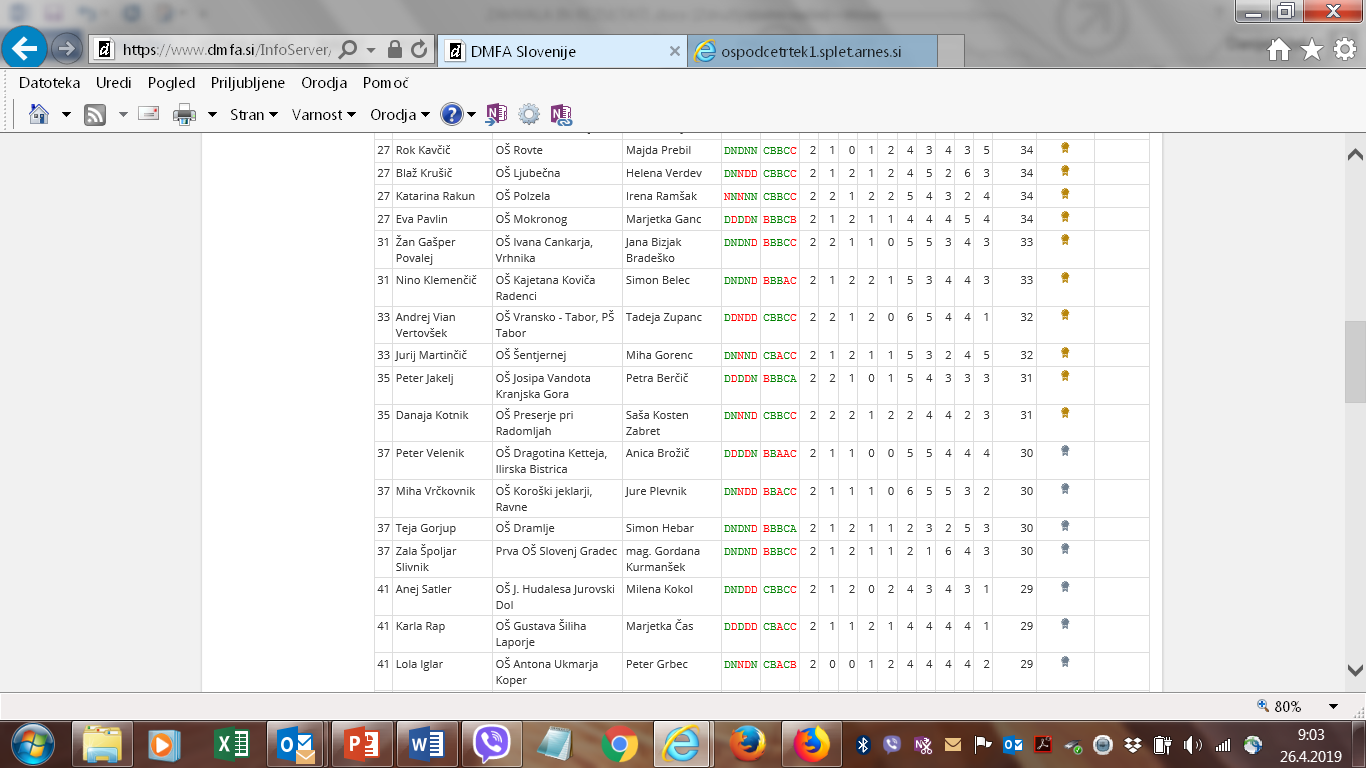 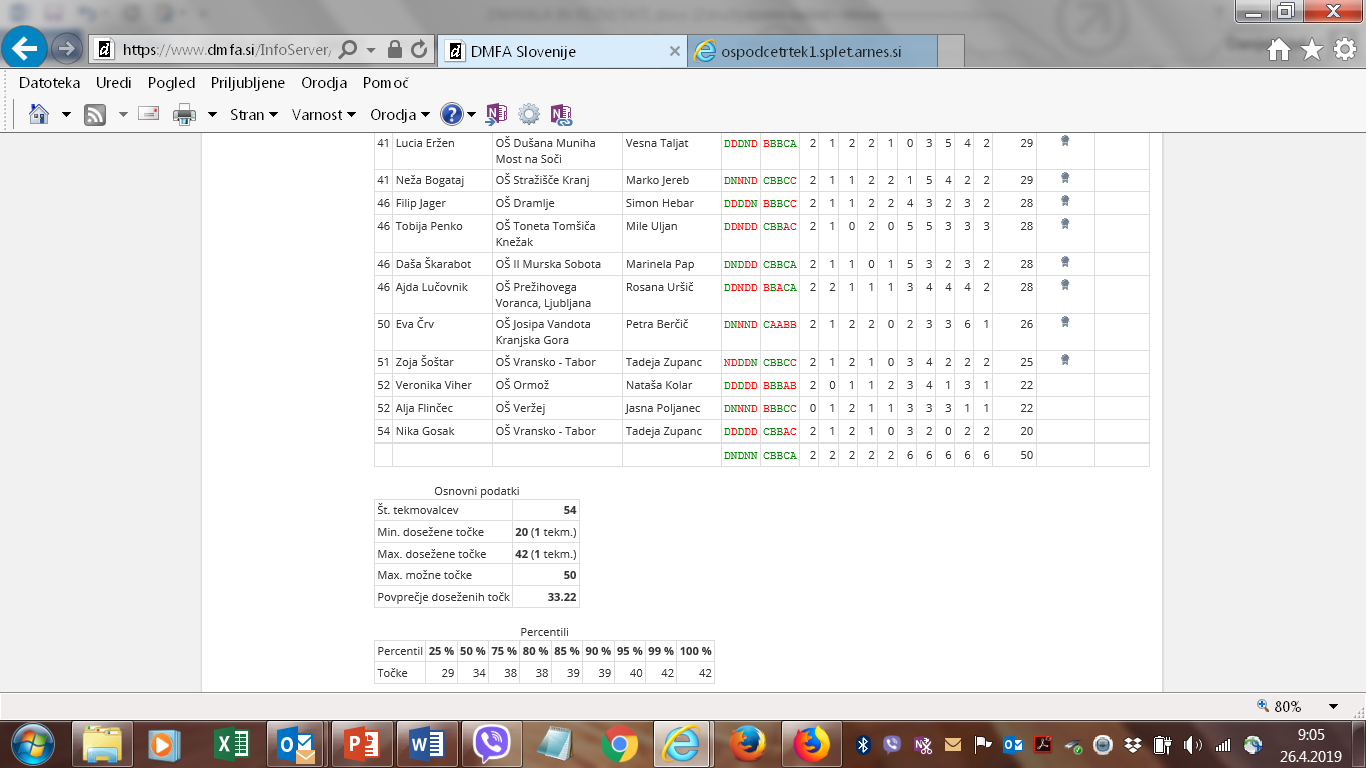 URADNI REZULTATI OŠ 89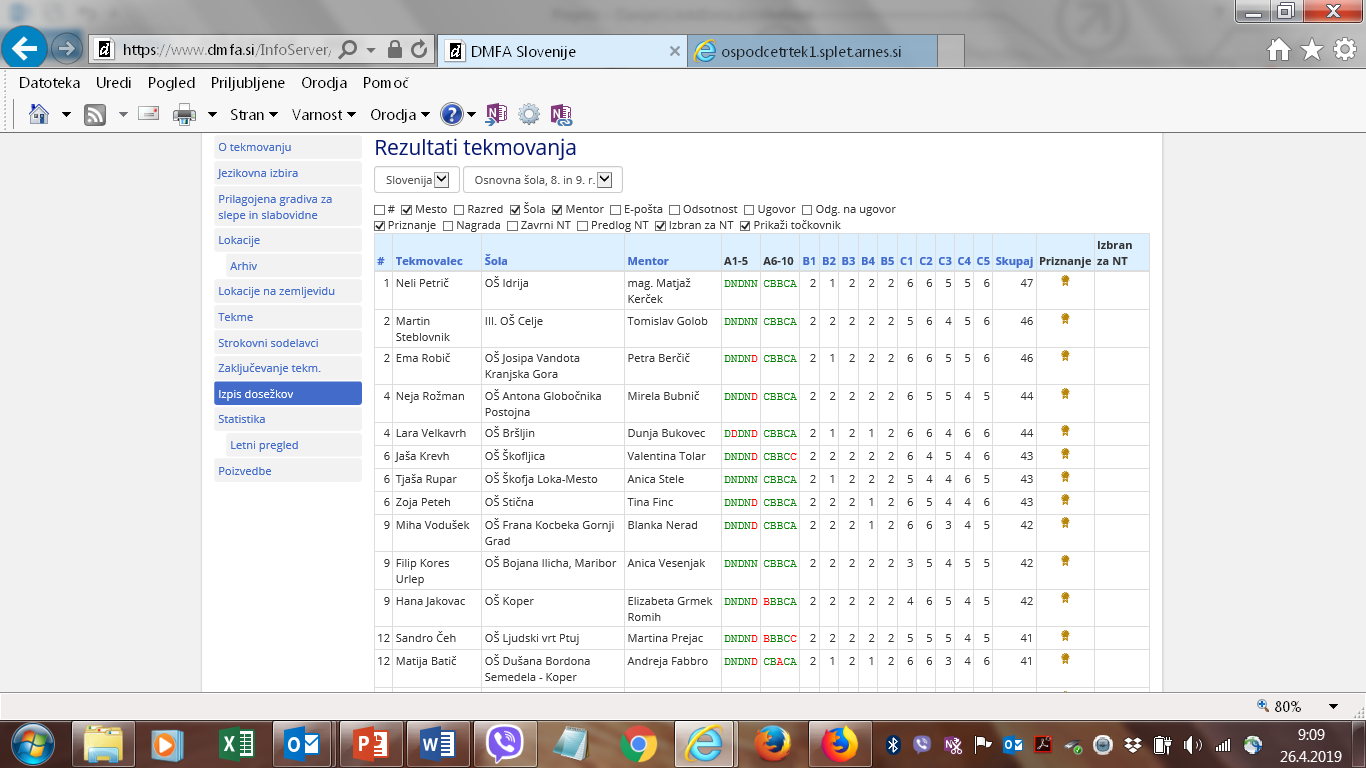 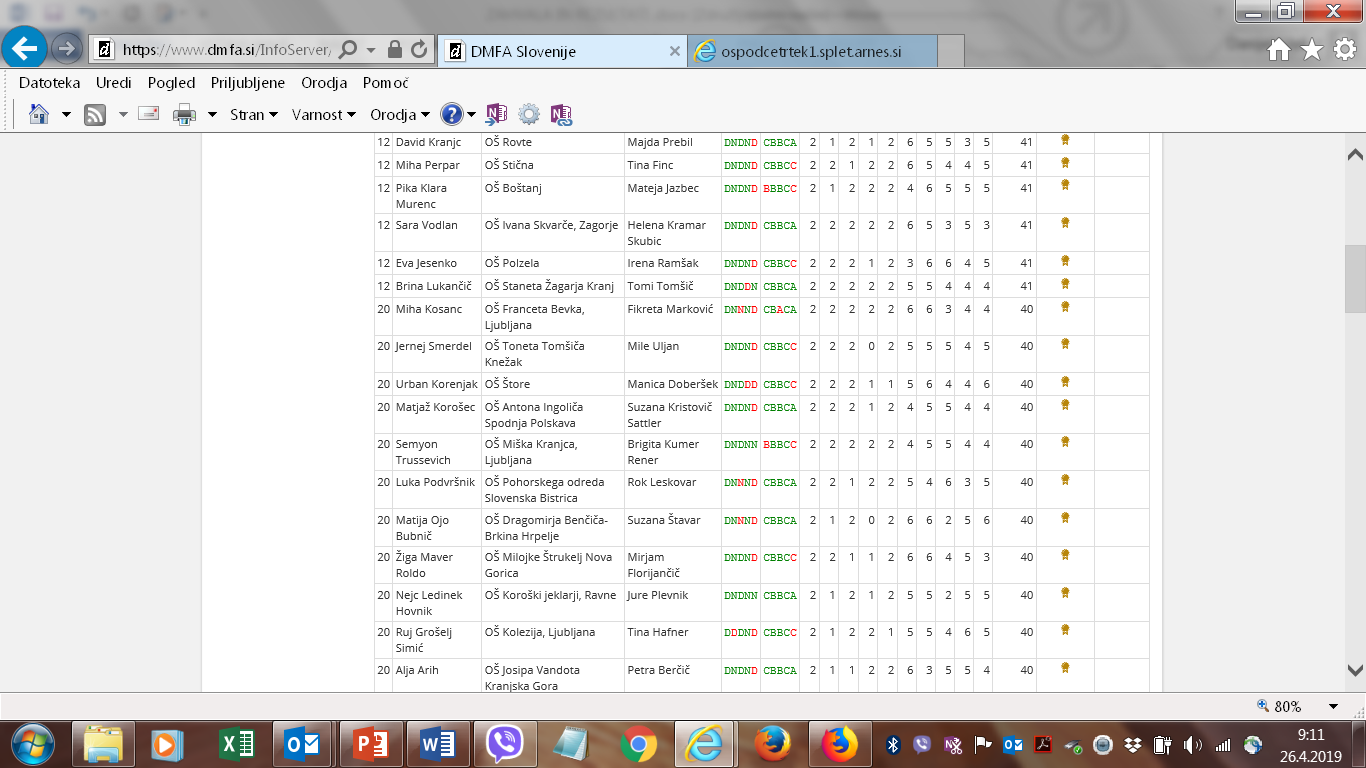 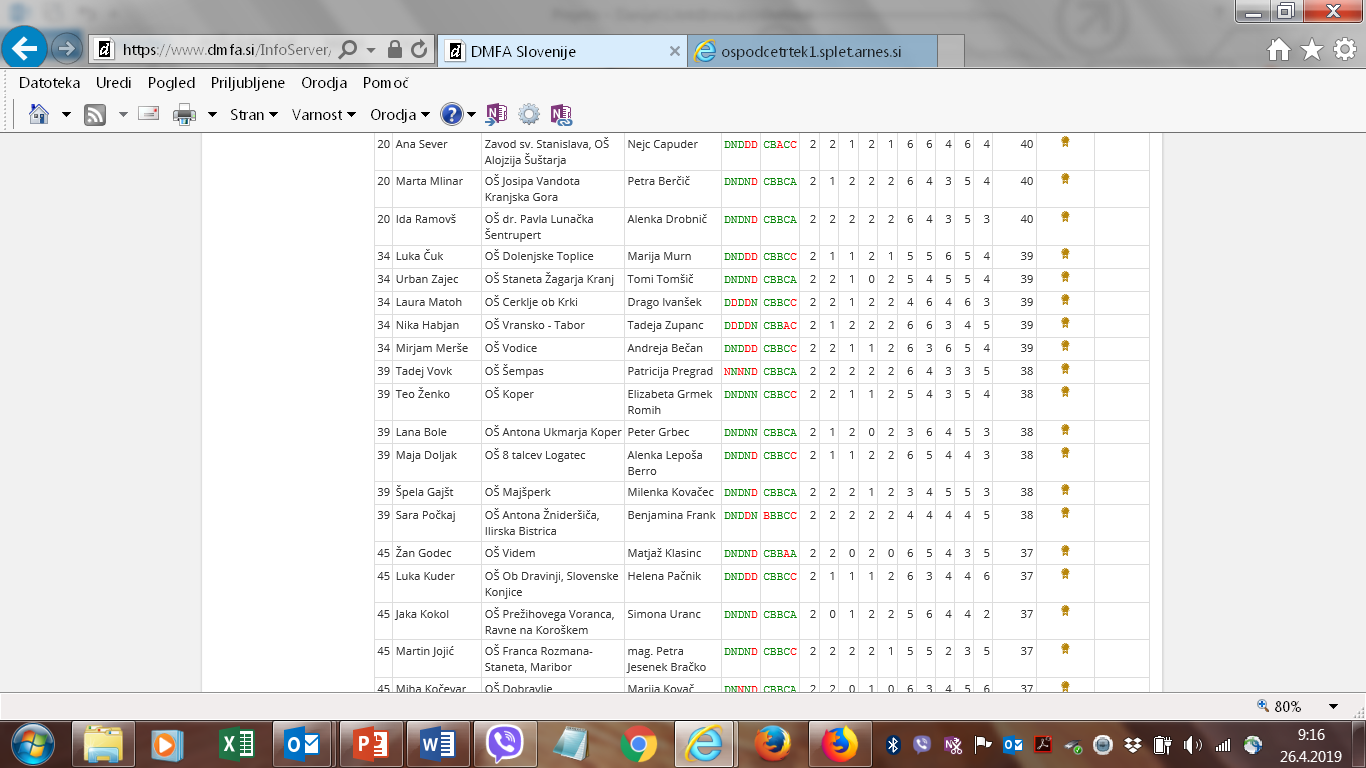 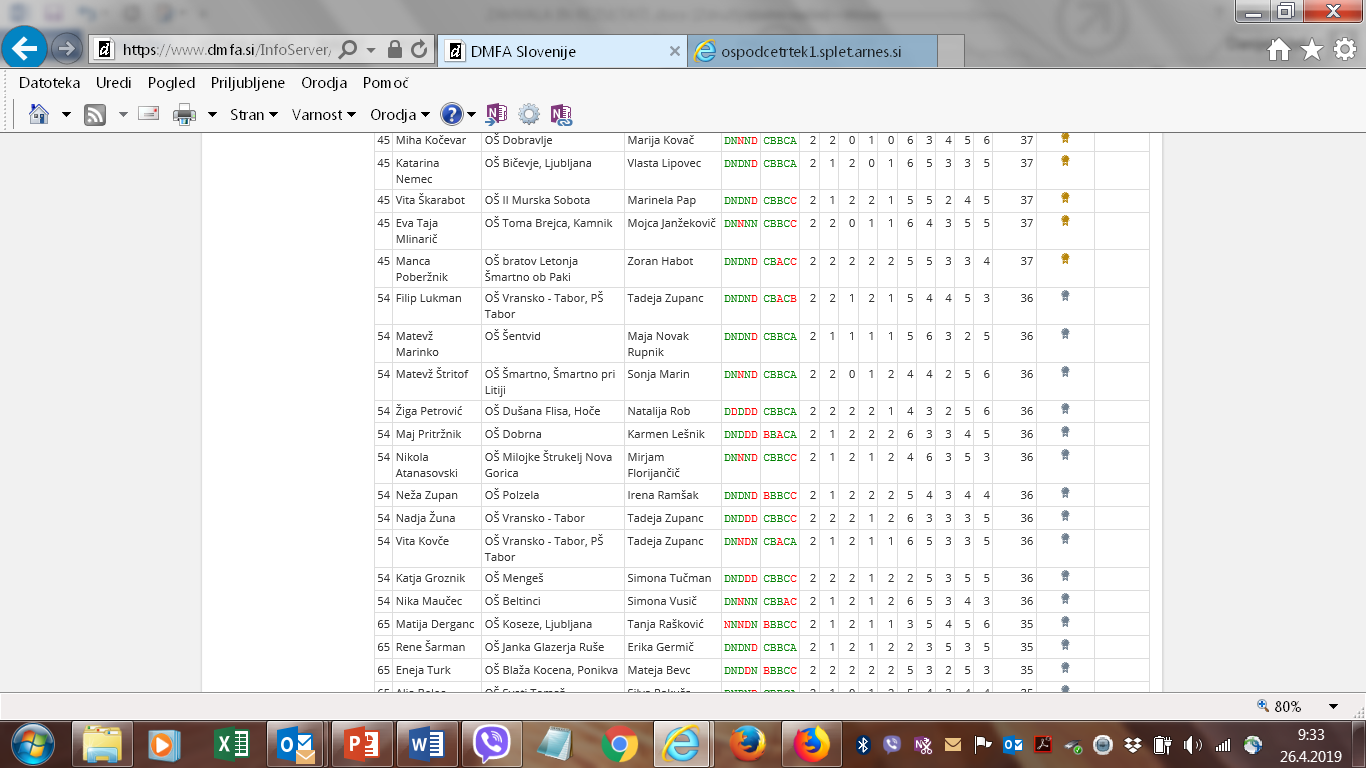 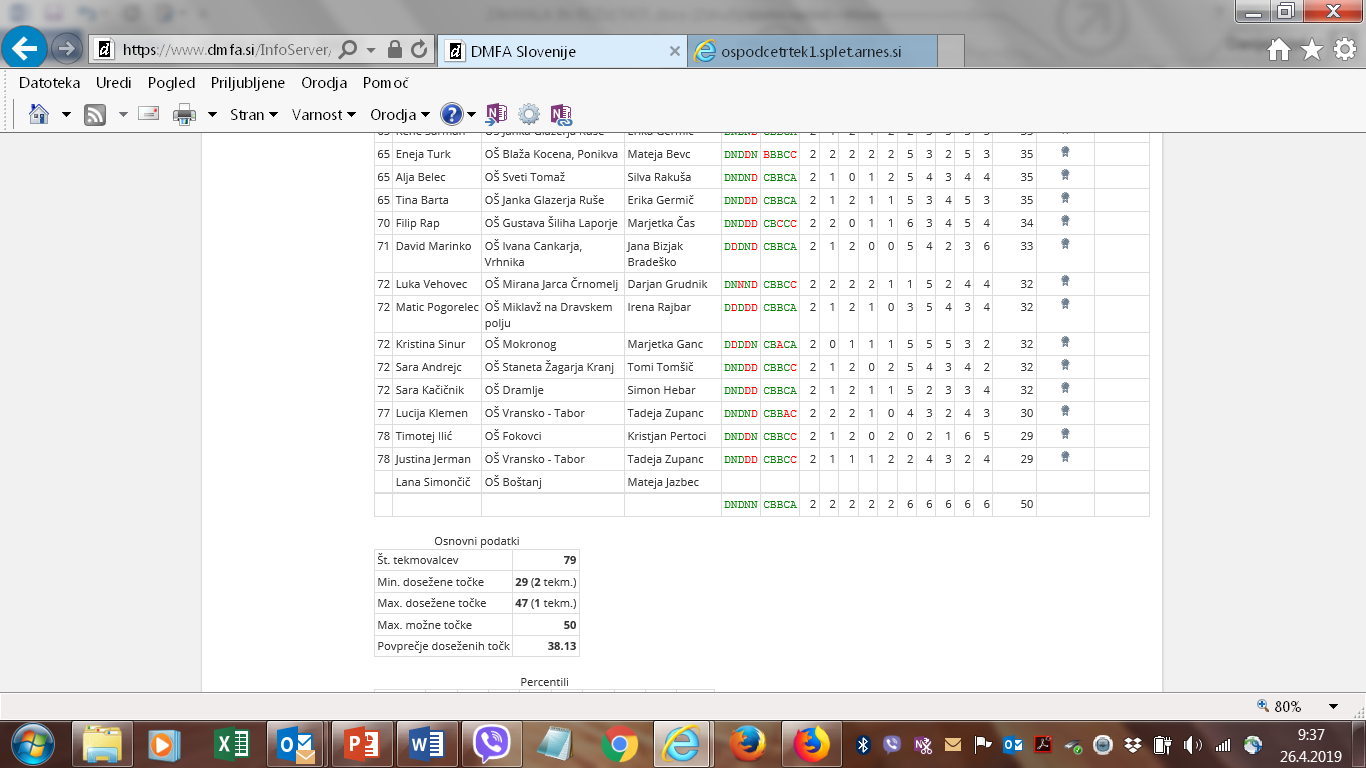 URADNI REZULTATI SŠ A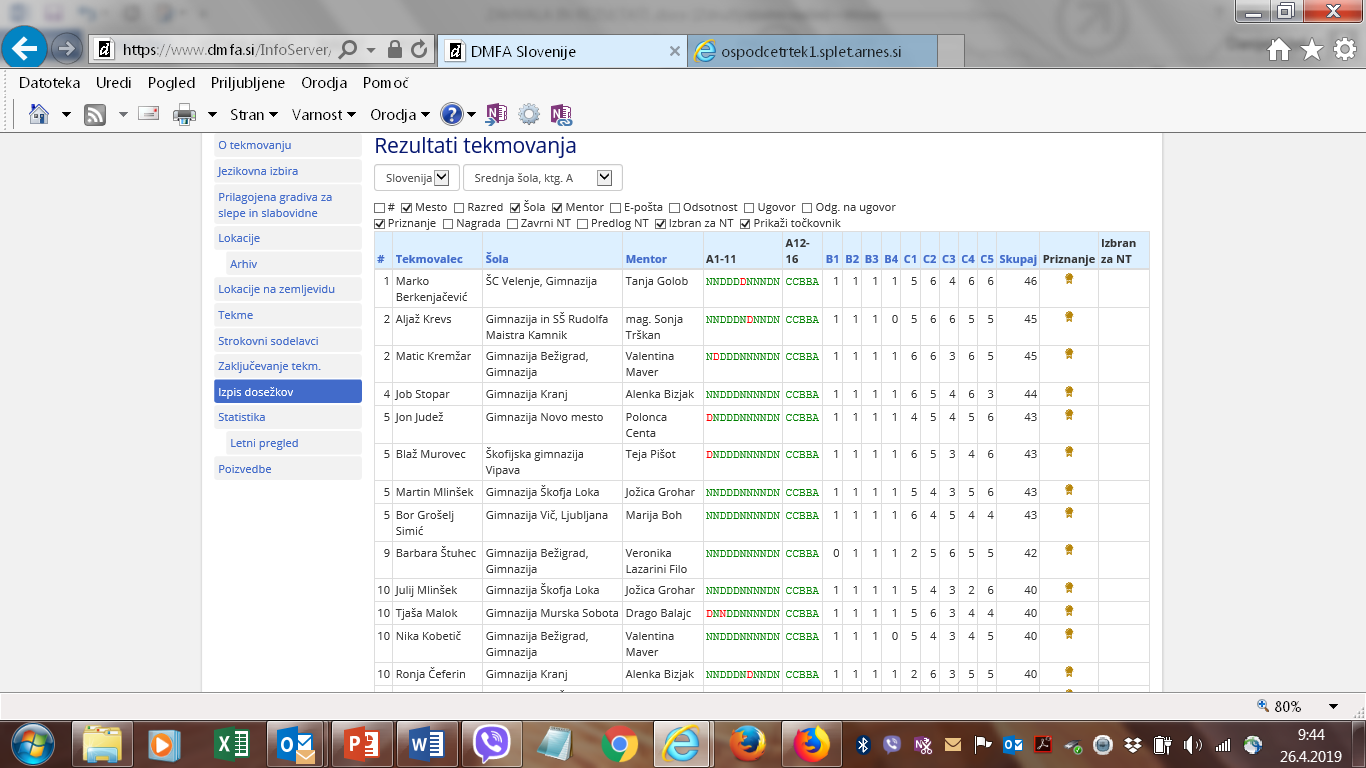 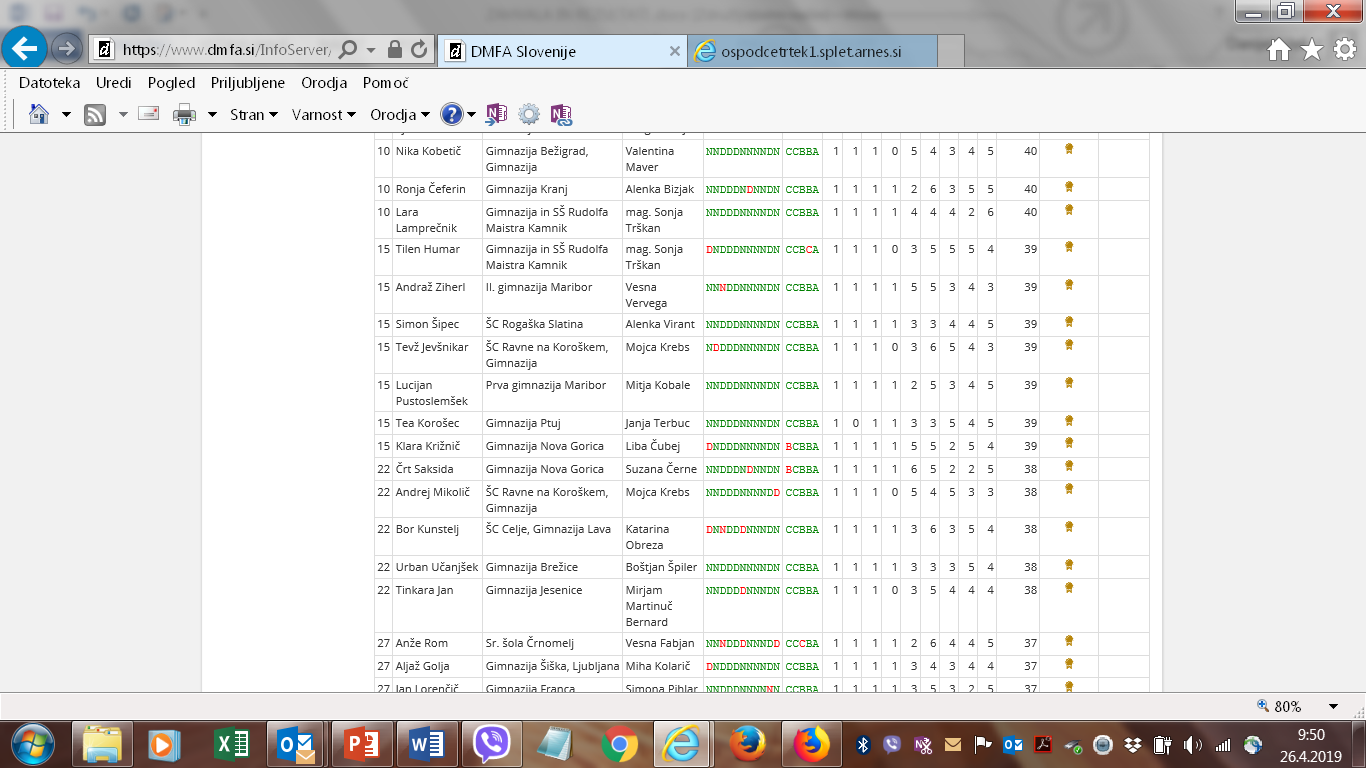 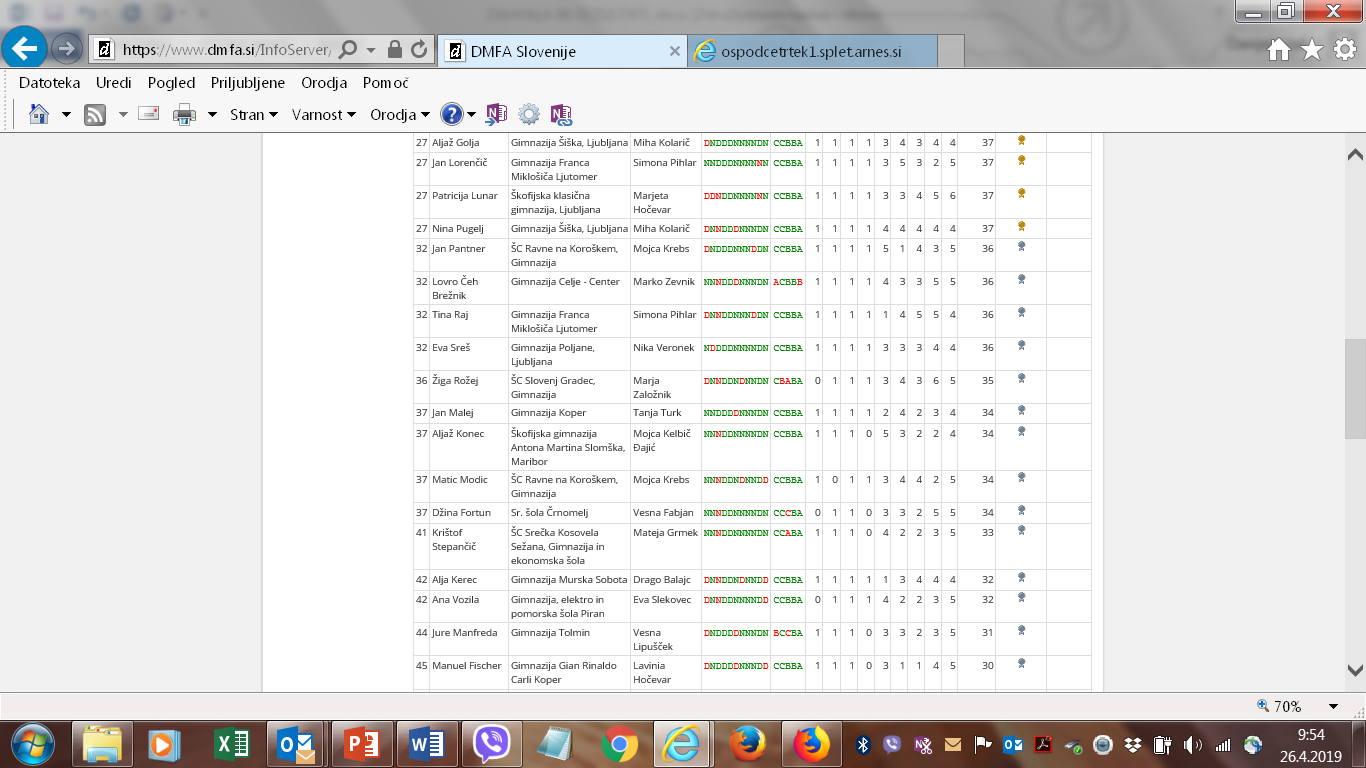 URADNI REZULTATI SŠ B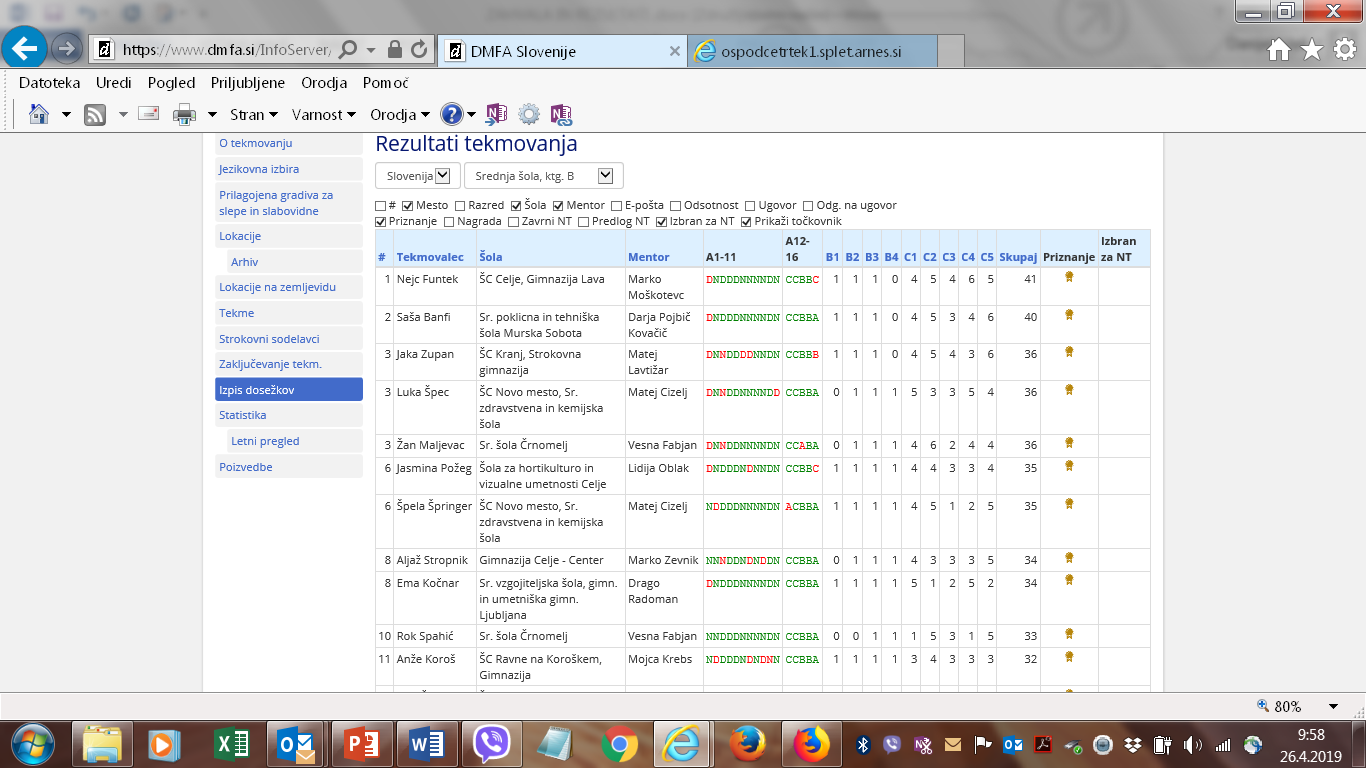 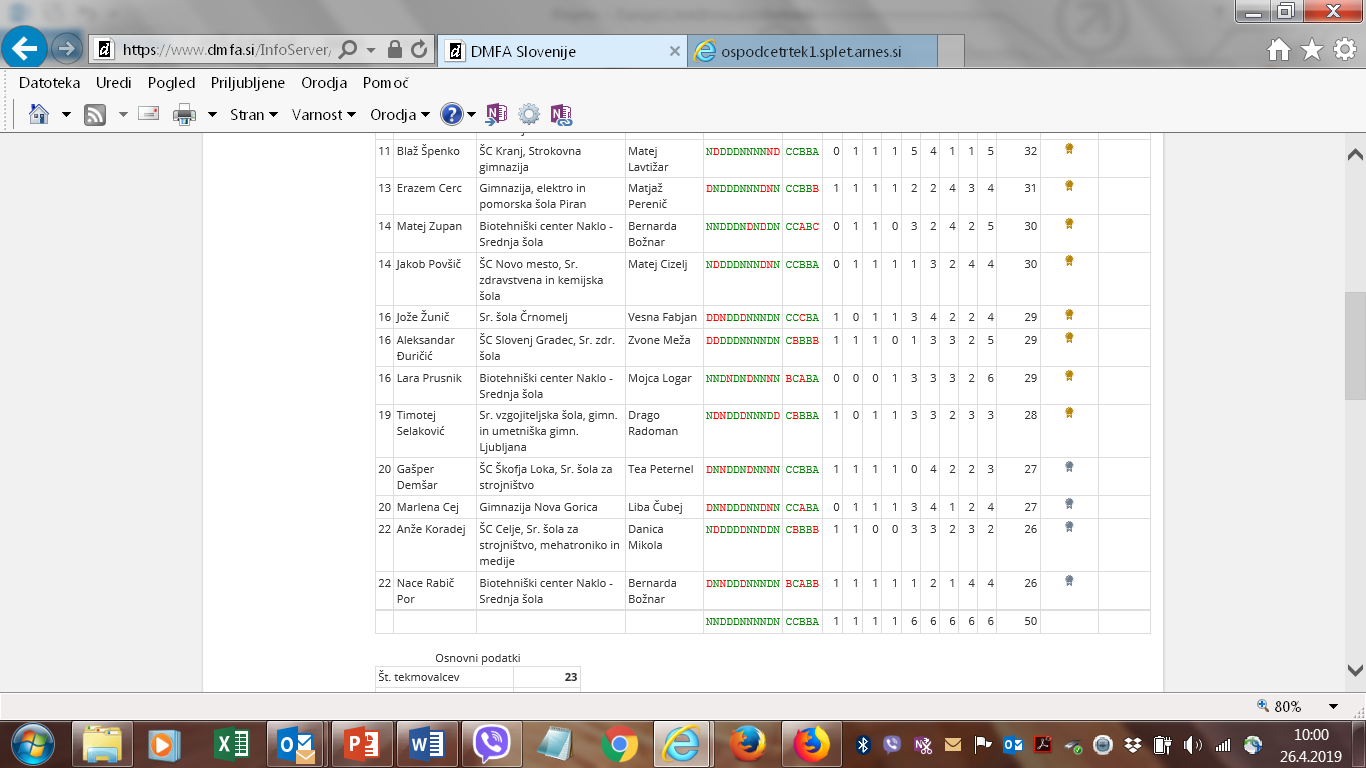 